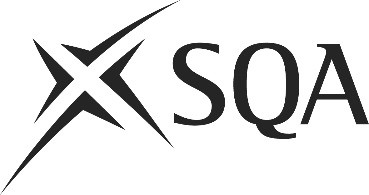 Unit PPL3PC3 (HK8H 04)	Cook and Finish Complex Fish DishesI confirm that the evidence detailed in this unit is my own work.I confirm that the candidate has achieved all the requirements of this unit.I confirm that the candidate’s sampled work meets the standards specified for this unit and may be presented for external verification.Unit PPL3PC3 (HK8H 04)	Cook and Finish Complex Fish DishesThis page is intentionally blankUnit PPL3PC3 (HK8H 04)	Cook and Finish Complex Fish DishesUnit PPL3PC3 (HK8H 04)	Cook and Finish Complex Fish DishesUnit PPL3PC3 (HK8H 04)	Cook and Finish Complex Fish DishesUnit PPL3PC3 (HK8H 04)	Cook and Finish Complex Fish DishesSupplementary evidenceCandidate’s nameCandidate’s signatureDateAssessor’s nameAssessor’s signatureDateCountersigning — Assessor’s name(if applicable)Countersigning — Assessor’s signature(if applicable)DateInternal verifier’s nameInternal verifier’s signatureDateCountersigning — Internal verifier’s name(if applicable)Countersigning — Internal verifier’s signature(if applicable)DateExternal Verifier’s initials and date (if sampled)Unit overviewThis unit is about cooking and finishing complex fish dishes, for example:fish en croûtebrandadesalmon rouladecoulibiacmousselinebouillabaisse The unit covers a range of types of fish, including exotic and the cooking methods and finishing techniques associated with complex fish dishes.Sufficiency of evidenceThere must be sufficient evidence to ensure that the candidate can consistently achieve the required standard over a period of time in the workplace or approved realistic working environment.Performance criteriaScope/RangeScope/RangeScope/RangeYou must do:What you must cover:What you must cover:What you must cover:There must be evidence for all Performance Criteria (PC). The assessor must assess PCs 1-8 by directly observing the candidate’s work.For PC 9, if it is not possible to observe both ‘holding’ and ‘serving’, alternative methods of assessment may be used for one of them (ie either holding or serving) but the assessor must observe the other.PC 10 may be assessed by alternative methods if observation is not possible.All scope/range must be covered. There must be performance evidence, gathered through direct observation by the assessor of the candidate’s work for:All scope/range must be covered. There must be performance evidence, gathered through direct observation by the assessor of the candidate’s work for:All scope/range must be covered. There must be performance evidence, gathered through direct observation by the assessor of the candidate’s work for:1	Select the type and quantity of fish needed for the dish.2	Check the fish to make sure it meets quality standards and other requirements.3	Choose the correct tools and equipment to cook and finish the fish.4	Use the tools and equipment correctly when cooking and finishing the fish.5	Combine the fish with other ingredients.6	Cook the fish to meet the requirements of the dish.7	Ensure the dish has the correct flavour, colour, consistency and quantity.8	Garnish and present the dish to meet requirements.9	Ensure the dish is at the correct temperature for holding and serving.10	Store any cooked fish not for immediate use in line with food safety regulations.two from:a	white fish — roundb	white fish — flatc	oilyd	exoticsix from:e	frying (deep or shallow)f	grillingg	en papillotteh	bakingi	steamingj	poachingk	sous videl	confitm	smokingn	combining cooking methodstwo from:o	coating with a saucep	dressingq	garnishing1	Select the type and quantity of fish needed for the dish.2	Check the fish to make sure it meets quality standards and other requirements.3	Choose the correct tools and equipment to cook and finish the fish.4	Use the tools and equipment correctly when cooking and finishing the fish.5	Combine the fish with other ingredients.6	Cook the fish to meet the requirements of the dish.7	Ensure the dish has the correct flavour, colour, consistency and quantity.8	Garnish and present the dish to meet requirements.9	Ensure the dish is at the correct temperature for holding and serving.10	Store any cooked fish not for immediate use in line with food safety regulations.Evidence for the remaining points under ‘what you must cover’ may be assessed through questioning or witness testimony.Evidence for the remaining points under ‘what you must cover’ may be assessed through questioning or witness testimony.Evidence for the remaining points under ‘what you must cover’ may be assessed through questioning or witness testimony.Evidence referenceEvidence descriptionDatePerformance criteriaPerformance criteriaPerformance criteriaPerformance criteriaPerformance criteriaPerformance criteriaPerformance criteriaPerformance criteriaPerformance criteriaPerformance criteriaEvidence referenceEvidence descriptionDateWhat you must doWhat you must doWhat you must doWhat you must doWhat you must doWhat you must doWhat you must doWhat you must doWhat you must doWhat you must doEvidence referenceEvidence descriptionDate12345678910Evidence referenceEvidence descriptionDateScope/RangeScope/RangeScope/RangeScope/RangeScope/RangeScope/RangeScope/RangeScope/RangeScope/RangeScope/RangeScope/RangeScope/RangeScope/RangeScope/RangeScope/RangeScope/RangeScope/RangeEvidence referenceEvidence descriptionDateWhat you must coverWhat you must coverWhat you must coverWhat you must coverWhat you must coverWhat you must coverWhat you must coverWhat you must coverWhat you must coverWhat you must coverWhat you must coverWhat you must coverWhat you must coverWhat you must coverWhat you must coverWhat you must coverWhat you must coverEvidence referenceEvidence descriptionDateabcdefghijklmnopqKnowledge and understandingKnowledge and understandingEvidence referenceand dateWhat you must know and understandWhat you must know and understandEvidence referenceand dateFor those knowledge statements that relate to how the candidate should do something, the assessor may be able to infer that the candidate has the necessary knowledge from observing their performance or checking products of their work. In all other cases, evidence of the candidate’s knowledge and understanding must be gathered by alternative methods of assessment (eg oral or written questioning).For those knowledge statements that relate to how the candidate should do something, the assessor may be able to infer that the candidate has the necessary knowledge from observing their performance or checking products of their work. In all other cases, evidence of the candidate’s knowledge and understanding must be gathered by alternative methods of assessment (eg oral or written questioning).Evidence referenceand date1How to select the correct type, quality and quantity of fish to meet dish requirements.2What quality points to look for in fish.3What you should do if there are problems with the fish or other ingredients.4What the correct tools and equipment are and the reasons for using them when carrying out the required cooking methods.5How to combine fish with other ingredients to create a complex and balanced dish.6How to carry out each of the cooking methods according to dish requirements.7The correct temperatures for cooking fish using each cooking method and why these temperatures are important.8How to check and adjust the flavour, consistency and colour of complex fish dishes.9What cooking methods are appropriate to each type of complex fish dish and how to check fish is cooked.10. How to minimise and correct common faults in complex fish dishes.11The appropriate finishing methods for a range of complex fish dishes.12The current trends and methodologies in relation to cooking and finishing complex fish dishes.13The correct temperatures for holding and serving complex fish dishes.14How to store complex fish dishes not for immediate use.15Healthy eating options when cooking and finishing complex fish dishes.EvidenceEvidenceDate123456Assessor feedback on completion of the unit